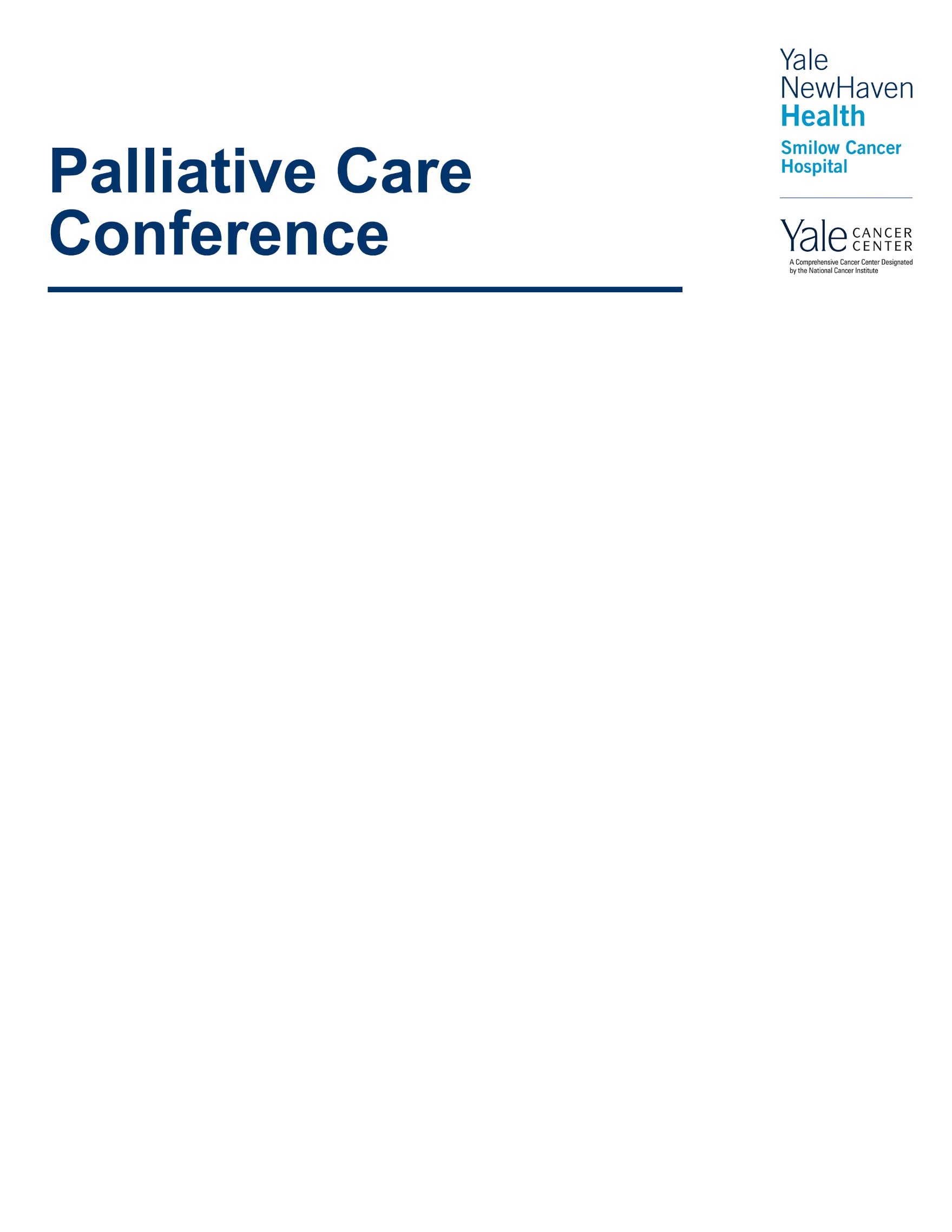 Tuesday, February 23rd, 4:00-5:00PMZOOM (Remote) Meeting Access Instructions belowPALLIATIVE CARE Journal Club Presentation			4pm“A Comparison of Hospitalized Patients With Heart Failure and Cancer Referred to Palliative Care”Presenter: Bryan Terry, MDFellow, Geriatric – Hospice and Palliative MedicineJoin Zoom Meeting via pc  https://zoom.us/j/92968177655?from=addon
Meeting ID: 929 6817 7655
Passcode: 319183By phone (audio only):  1 203 4329666, then Meeting ID, PasscodePlease Contact Lisa.Arnel@yale.edu for more information